Комплект заданий по теме   «…»Автор: Кузьмина Е.Р.Интерактивная доска: SMARTУчебный предмет:Класс:Авторы УМК (учебников, программы): «ГАРМОНИЯ»Цель комплекта:Задание 1Учебный предмет: окружающий мирКласс: 1Цель:закреплять знания детей об овощах и фруктахФормулировка задания: Положи в корзину только фруктыТип задания: классификацияЭтап урока:Технология выполнения задания (что делают учащиеся у доски и за партой): 1 ученик работает у доски, складывая в корзину только фрукты. Все остальные дети работают на своих местах: контролируют и сигнализируют карточкой-светофором, а потом вспоминают еще несеолько названий фруктов и овощей.Скрин-шоты экрана:Методическая ценность задания (наличие мотивационной, развивающей составляющей, дифференциация, возможные ошибки, формы контроля):Целесообразность использования интерактивной доски: визуализация, наглядность, развитие навыка анализаЗадание 2Учебный предмет: русский языкКласс: 3Цель: отрабатывать  знание правил русского языка и умение их применятьФормулировка задания: Вставь в правило пропущенные словаТип задания: конструкторЭтап урока:Технология выполнения задания (что делают учащиеся у доски и за партой): по одному ребенку выхоят к доске и вставляют правильные слова, а остальные проверяют с места и сигнализируют.Скрин-шоты экрана:Методическая ценность задания (наличие мотивационной, развивающей составляющей, дифференциация, возможные ошибки, формы контроля): повторение, чтениеЦелесообразность использования интерактивной доски: быстрое закрепление и проверкаЗадание 3Учебный предмет: математикаКласс: 1Цель: отработать навыки устного счётаФормулировка задания: Вставь пропущенные числа и запиши верные равенстваТип задания: слоиЭтап урока:Технология выполнения задания (что делают учащиеся у доски и за партой):дети на месте считают устно и сигнализируют, а у доски работает 1 ученик и проверяет правильность «волшебной лупой»Скрин-шоты экрана:Методическая ценность задания (наличие мотивационной, развивающей составляющей, дифференциация, возможные ошибки, формы контроля):Целесообразность использования интерактивной доски: визуализация, наглядность, экономия времениЗадание 4Учебный предмет: русский языкКласс: 2Цель: научить грамотно составлять полный ответ на поставленный вопрос.Формулировка задания: Выберите слова и составьте ответ на заданный вопросТип задания: КластерЭтап урока: изучение нового материалаТехнология выполнения задания (что делают учащиеся у доски и за партой): фронтальная работа с объяснением, 1 ученик у доскиСкрин-шоты экрана:Методическая ценность задания (наличие мотивационной, развивающей составляющей, дифференциация, возможные ошибки, формы контроля):Целесообразность использования интерактивной доски: визуализация, наглядность, экономия времени, требует определенного уровня операций анализа, сравнения, обобщения.Задание 5Учебный предмет: русский языкКласс: 2Цель: отрабатывать умение составлять словаФормулировка задания: Угадай сказочного героя и составь правильно словаТип задания: работа с подсветкой и лупойЭтап урока:Технология выполнения задания (что делают учащиеся у доски и за партой): дети с места отгадывают загадку о Незнайке и работают в тетрадях, а один ученик работает с интерактивной доскойСкрин-шоты экрана:Методическая ценность задания (наличие мотивационной, развивающей составляющей, дифференциация, возможные ошибки, формы контроля):Целесообразность использования интерактивной доски: показать работу, продублировать, наглядность.До выполненияПосле выполнения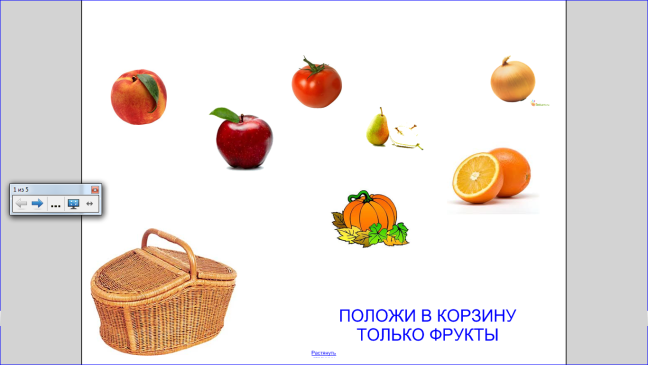 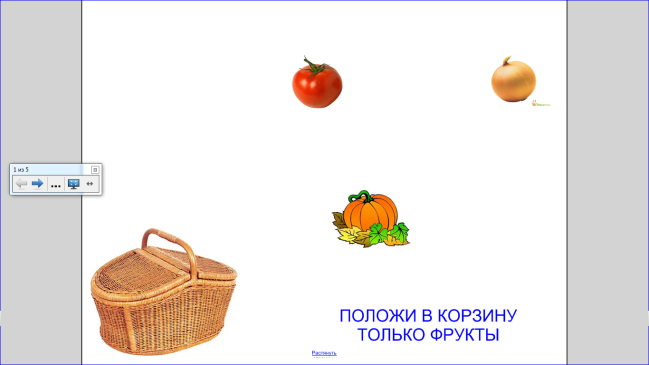 До выполненияПосле выполнения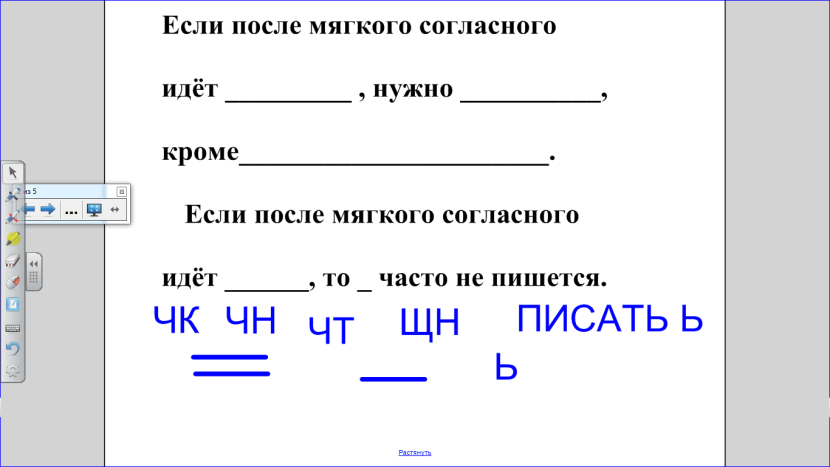 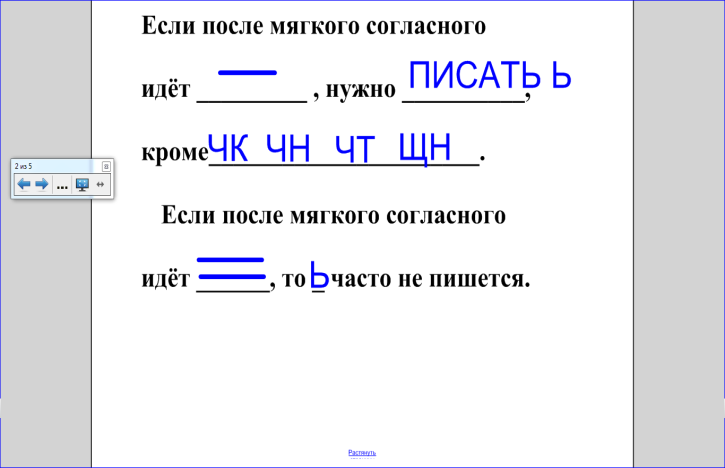 До выполненияПосле выполнения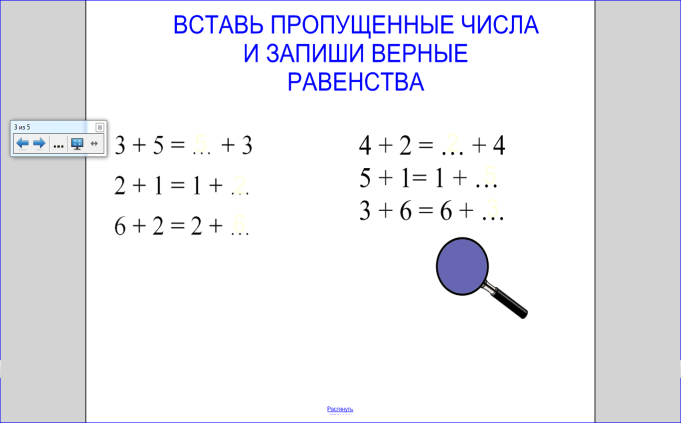 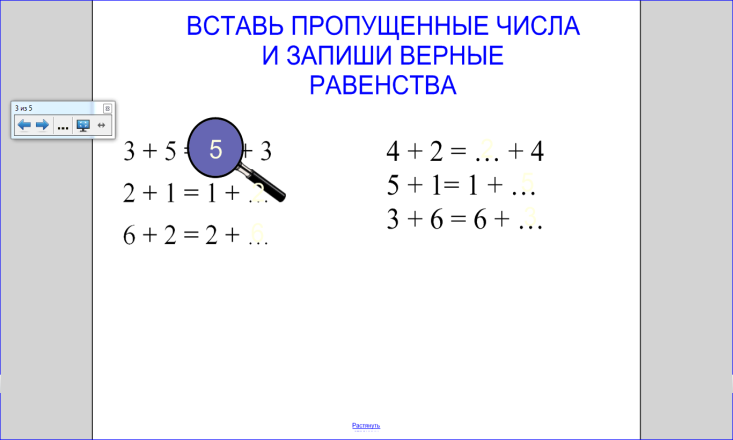 До выполненияПосле выполнения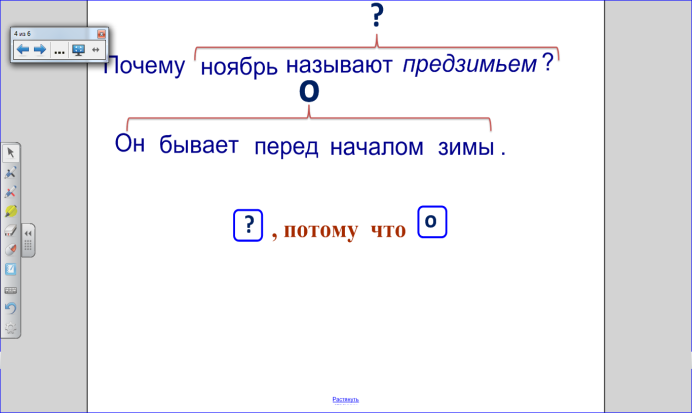 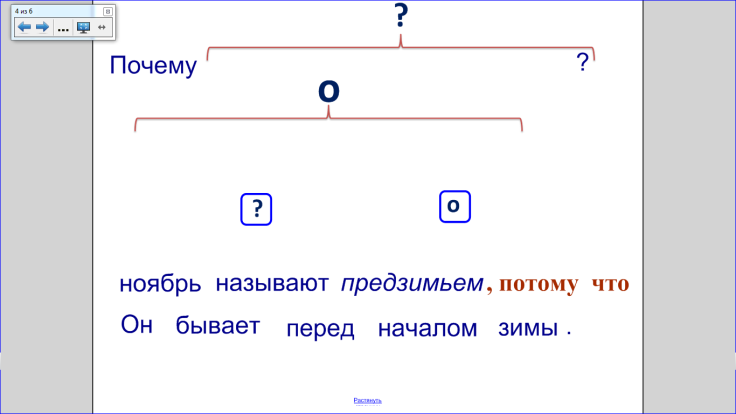 До выполненияПосле выполнения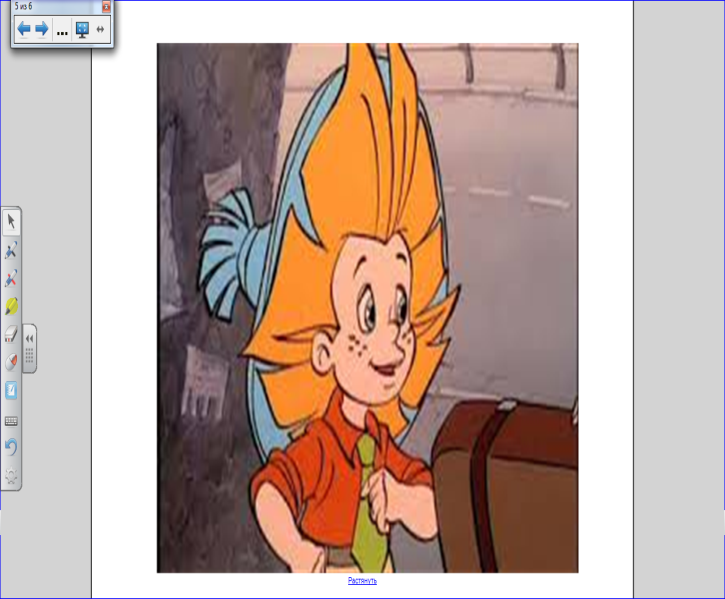 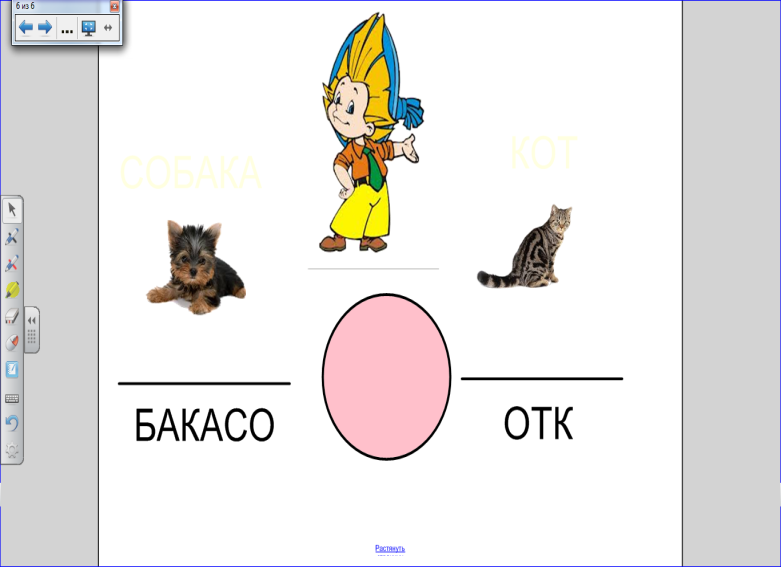 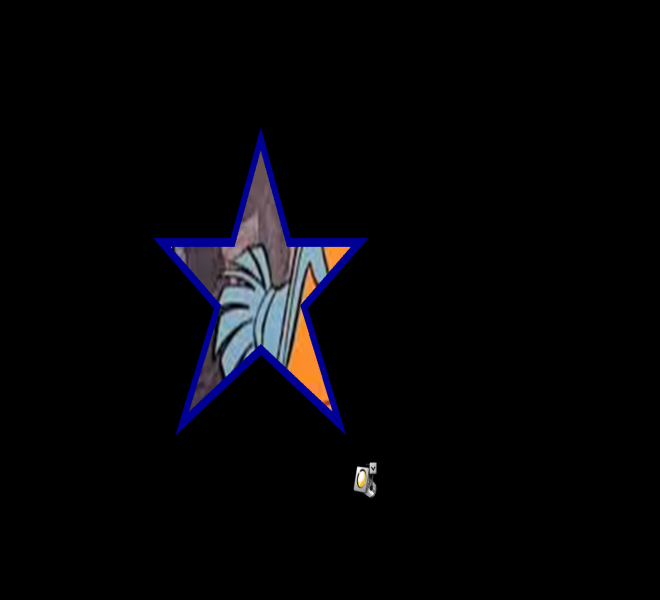 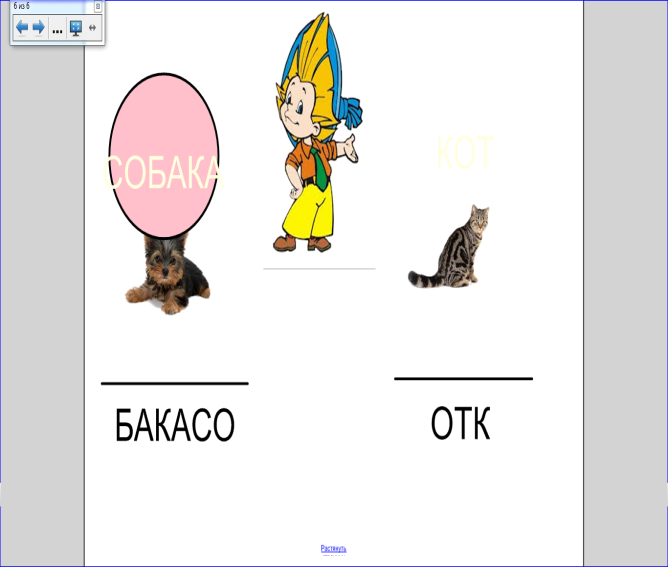 